Lakeside Charter Academy, in partnership with parents, will cultivate engaged learners through scholarship, leadership, and citizenship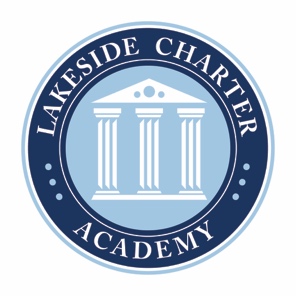 Agenda: Lakeside Charter AcademyMay 22, 2023 12pmEmergency MeetingBoard of Directors MeetingLocation: Zoom Mtg 12pmZoom https://us05web.zoom.us/s/89905508740?pwd=Sk5weEtseVNIVG83RnVJMFdJY2F2Zz09#successMay 22 2023, | 12PM ESTCall to Order - Taft Morley – Board MemberKelly Headd – Board MemberValerie Croce – Board MemberSusanne George – Business ManagerJim Montague – PrincipalAngela Hansen – Board MemberBeverly Sipe – EC Director Reading of Conflict of Interest StatementNo conflicts notedApproval of May 18, 2023 Minutes*Valerie  – Motions to ApproveKelly – SecondsMotion is approvedClosed Session* (12:12pm – 12:36pm)Convene in Closed Session to review and discuss applicants for the position of Principal pursuant to Section 143-318.11(6) of the North Carolina Statues. *Kelly – Motions to ApproveJason – SecondsMotion is approved and we moved into closed session at 12:12pmThe Personnel Exception – (a)(6)*Valerie – Motions to end closed sessionAngela – SecondsMotion is approved and we moved into open session at 12:36pm* Approval to add Beverly Sipe as the Interim Principal of Lakeside Charter AcademyKelly – Motion to Approve Angela – SecondsMotion is approvedAdjourned * – 12:39pmAngela – Motions to adjournValerie – SecondsMotion is approved* Requires Board Action